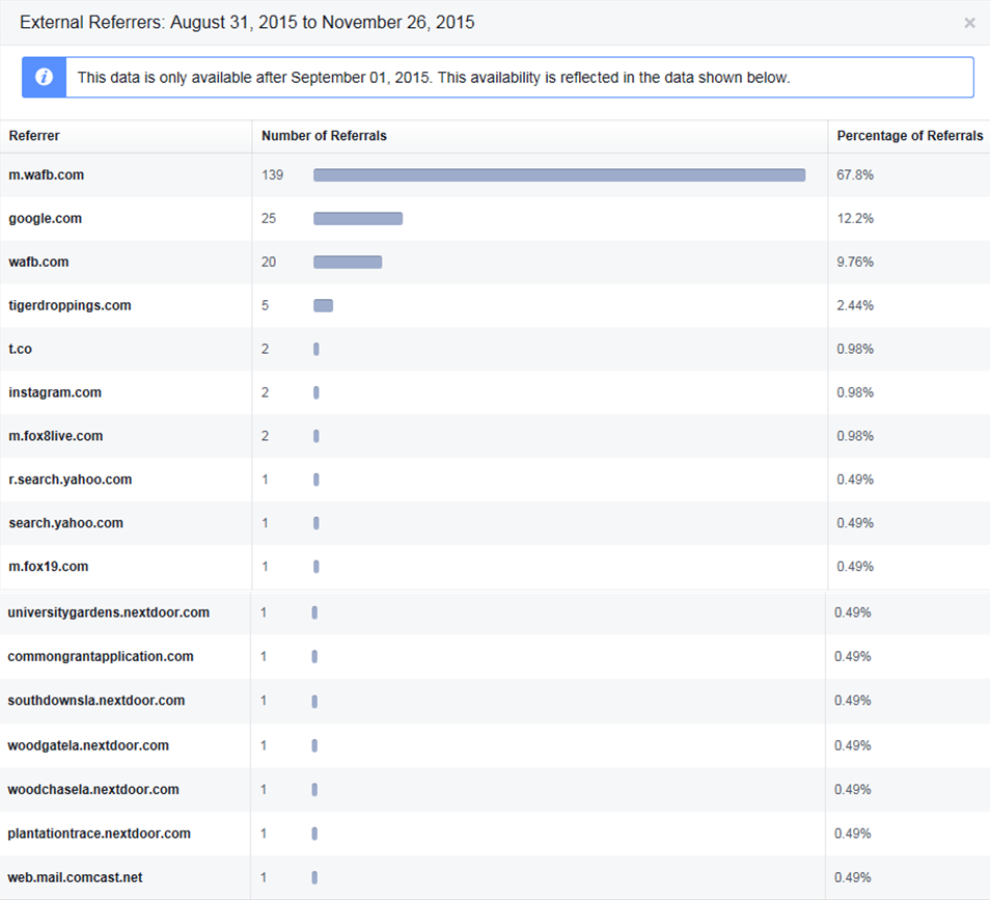 Figure S1: The number of people who viewed our Facebook Page due to a referral from an external website for the first 88 days of data collection, from 31 August 2015 to 26 November 2015. Table S1: Locations in and around Baton Rouge where foxes were directly or indirectly been given supplementary feeding by residents as reported between 31 August 2015 and 30 April 2016.Table S2: Locations where foxes were reported or seen to have been road-killed between 31 August 2015 and 30 April 2016.Table S3: Locations where foxes were living around storm culverts as reported or seen between 31 August 2015 and 30 April 2016.Table S4.Table S5: Mean distance of the foxes from the nearest water source for each common location from 31 August 2015 to 30 April 2016.Areas where Foxes are Receiving Supplementary Feeding from ResidentsAreas where Foxes are Receiving Supplementary Feeding from ResidentsAreas where Foxes are Receiving Supplementary Feeding from ResidentsLocationEstimated number of FoxesCommentaryHighland Rd. and Kenilworth Pkwy area: Copperfield Ct.7Supplemented daily before dawnBREC Bluebonnet SwampManyCaptured on remote camera; cat food used as baitPonchatoula, LA4“I’m pretty sure they eat cat food every night”University Lakes: E. Lakeshore Dr. near Standford Ave.3Baby foxes “eat our cats leftover food every night”St. Francisville, LA32 Videos foxes sharing food with catsPort Allen: Along N. River Rd.3Video showing foxes eating from bowlLSU Bird Refuge5Resident leaving pet foodLocal Foxes Reported or Observed as being Road-killedLocal Foxes Reported or Observed as being Road-killedLocationEstimated number of FoxesHighland Rd. and Kenilworth Pkwy area6Starring Ln (between Highland Rd. and Burbank Dr.)1University Lake: Standford Ave.1University Lake: West Lakeshore and S. Campus Dr.1University Lake: Near LSU Bird Refuge1Mid City: Belmont Ave.1Florida Blvd and Airline Hwy ramp1Southdown subdivision: Robert E. Lee High School1Bluebonnet Blvd and Jefferson Hwy area1Total14Local Foxes Reported or Observed as Using or Living in Drainage Tunnels/Storm CulvertsLocal Foxes Reported or Observed as Using or Living in Drainage Tunnels/Storm CulvertsLocationEstimated number of FoxesHighland Park areaSomeHighland Rd. and Kenilworth Pkwy area8BR Center for Visual and Performing ArtsFewPonchatoula, LA4Hundred Oaks and Arlington Ave.2Baker, LA1Tunnels under Arline Hwy-Areas where Local Fox Dens were Reported or ObservedAreas where Local Fox Dens were Reported or ObservedLocationDateKenilworth: Louray and Chandler Dr. (in empty lot)2014Southdown subdivision2015University Lakes (20 dens)March 2015, 2016Highland Rd. and Kenilworth Pkwy area2016University Acres subdivisionOver last 10 yearsDistance of the Foxes or Group of Foxes Sighted from the Nearest Water Source (miles)Distance of the Foxes or Group of Foxes Sighted from the Nearest Water Source (miles)Distance of the Foxes or Group of Foxes Sighted from the Nearest Water Source (miles)Distance of the Foxes or Group of Foxes Sighted from the Nearest Water Source (miles)Distance of the Foxes or Group of Foxes Sighted from the Nearest Water Source (miles)Distance of the Foxes or Group of Foxes Sighted from the Nearest Water Source (miles)University Lakes and City Park areaUniversity AcresHighland Rd. and Kenilworth Pkwy areaGoodwood Blvd. and Lobdell Ave. areaBroadmoor Schools zoneUniversity LakeBayou FountainBayou FountainWard CreekJones Creek0.020.090.060.020.310.020.150.070.050.330.020.260.070.100.520.040.270.080.200.600.040.310.100.200.700.050.320.110.320.050.340.120.330.060.340.190.580.080.340.200.100.350.220.140.370.220.220.480.220.520.220.44Dawson CreekDawson Creek0.040.230.060.330.140.450.230.480.240.300.58Mean0.130.320.210.230.49Standard Deviation±0.14±0.11±0.13±0.18±0.17